Publicado en  el 10/01/2017 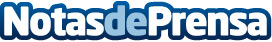 El 55% de los empresarios españoles encuestados parece tener una visión optimista en cuanto a la situación económica de este 2017La situación política actual del país ha permitido que el optimismo sea mayor en este ámbito puesto que la incertidumbre ha terminado gracias a la formación de GobiernoDatos de contacto:Nota de prensa publicada en: https://www.notasdeprensa.es/el-55-de-los-empresarios-espanoles-encuestados Categorias: Internacional Finanzas Recursos humanos http://www.notasdeprensa.es